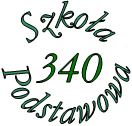 Szkoła Podstawowa Nr 340 im. Profesora Bogusława Molskiego 02 - 793 Warszawa, ul. Lokajskiego 3 22 546 61 20, 22 649 49 70, sp340@edu.um.warszawa.plZARZĄDZENIE NR 36/2020Dyrektora Szkoły Podstawowej nr 340 im. Profesora  Bogusława Molskiegow Warszawiez dnia 20 czerwca 2020 roku w sprawie organizacji zakończenia roku szkolnegoNa podstawie rozporządzenia Ministra Edukacji Narodowej z dnia 11 marca 2020 r. w sprawie czasowego ograniczenia funkcjonowania jednostek systemu oświaty w związku 
z zapobieganiem, przeciwdziałaniem i zwalczaniem COVID-19 (Dz. U. z 2020 r. poz. 410 ze zmianami), Rozporządzenia Ministra Edukacji Narodowej z 27 sierpnia 2019 r. w sprawie świadectw, dyplomów państwowych i innych druków (Dz.U. z 2017 r. poz. 1700 ze zm.) 
- § 17 ust. 6, Rozporządzenia Ministra Edukacji Narodowej z 11 sierpnia 2017 r. w sprawie organizacji roku szkolnego (Dz. U. z 2017 r. poz. 1603 ze zm.) - § 2 ust. 1. zarządza się, co następuje:§ 1Klasy 8Zakończenie roku szkolnego klas 8 odbędzie się w sali gimnastycznej w budynku B. Uczniowie poszczególnych klas 8 będą wchodzić pojedynczo na teren szkoły, górnym wejściem od strony ul. Belgradzkiej i przechodzić (po zmierzeniu temperatury) bezpośrednio do sali gimnastycznej, gdzie odbędzie się wręczenie świadectw przez wychowawcę klasy.Zakończenie roku szkolnego klas 8 odbędzie się wg harmonogramu:Klasa 8D – godz. 8:00 – 9:00Klasa 8A – godz. 9:15 – 10:15Klasa 8B – godz. 10:30 – 11:30Klasa 8C – godz. 11:45 – 12:30Klasa 8E – godz. 12:45 – 13:45Klasa 8F – godz. 14:00 – 15:00Po zakończeniu uroczystości uczniowie pojedynczo wychodzą ze szkoły wyjściem przy sali gimnastycznej (rampa), pod kontrolą wychowawcy klasy.Uczniowie przynoszą ze sobą długopis w celu potwierdzenia odbioru dokumentów, wpisu do księgi absolwentów.Czas 15 minut pomiędzy uroczystościami jest przewidziany na wietrzenie sali 
i  dezynfekcję m.in. krzeseł, klamek.§ 2Klasy 6 i 7Zakończenie roku szkolnego klas 6 i 7 odbędzie się w budynku B. Uczniowie poszczególnych klas 6 będą wchodzić pojedynczo, w kolejności alfabetycznej, co 5 minut na teren szkoły, dolnym wejściem od strony ul. Belgradzkiej.Uczniowie poszczególnych klas 7 będą wchodzić pojedynczo, w kolejności alfabetycznej, co 5 minut na teren szkoły, dolnym wejściem od strony boisk szkolnych.Uczniowie po zmierzeniu temperatury i dezynfekcji rąk wchodzą na teren szkoły 
i przechodzą bezpośrednio do wyznaczonej sali lekcyjnej, gdzie będzie oczekiwał na nich wychowawca klasy. W sali lekcyjnej, w tym samym czasie może przebywać wychowawca i jeden uczeń. Po odebraniu świadectwa uczeń wychodzi ze szkoły wyjściem, którym wchodził. Zakończenie roku szkolnego klas 6 i 7 odbędzie się wg harmonogramu:Wychowawca danej klasy ustala szczegółowy harmonogram wejścia do szkoły dla swojej klasy i przekazuje go uczniom.Uczniowie wchodzą na teren szkoły w odstępach pięciominutowych.Uczniowie w dniu zakończenia roku szkolnego przynoszą wydrukowaną i podpisaną zgodę rodziców na zmierzenie temperatury. § 3Klasy 4 i 5Zakończenie roku szkolnego klas 4 i 5 odbędzie się w budynku A. Uczniowie poszczególnych klas będą wchodzić pojedynczo, w kolejności alfabetycznej, co 5 minut na teren szkoły, wejściem ewakuacyjnym przy sekretariacie (obok zjeżdżalni na placu zabaw) lub wejściem ewakuacyjnym przy sklepiku.Uczniowie po zmierzeniu temperatury i dezynfekcji rąk wchodzą na teren szkoły 
i przechodzą bezpośrednio do wyznaczonej sali lekcyjnej, gdzie będzie oczekiwał na nich wychowawca klasy. W sali lekcyjnej, w tym samym czasie może przebywać wychowawca i jeden uczeń. Po odebraniu świadectwa uczeń zabiera swoje rzeczy z zielonej szafki i zostawia otwarte drzwiczki z wpisanym kodem.Następnie uczeń szerokimi schodami schodzi na parter, opróżnia swoją szafkę w szatni 
i zostawia otwarte drzwiczki z wpisanym kodem.Po opróżnieniu szafek uczeń wychodzi ze szkoły wyjściem głównym (od strony portierni).  Zakończenie roku szkolnego klas 4 i 5 odbędzie się wg harmonogramu:Wejście ewakuacyjne przy sekretariacie (obok zjeżdżalni na placu zabaw)Wejście ewakuacyjne przy sklepikuWychowawca danej klasy ustala szczegółowy harmonogram wejścia do szkoły dla swojej klasy i przekazuje go uczniom.Uczniowie wchodzą na teren szkoły w odstępach pięciominutowych.Uczniowie w dniu zakończenia roku szkolnego przynoszą wydrukowaną i podpisaną zgodę rodziców na zmierzenie temperatury. § 4Klasy 3Zakończenie roku szkolnego klas 3 odbędzie się w budynku A. Uczniowie poszczególnych klas trzecich będą wchodzić pojedynczo na teren szkoły, wejściem przy sali gimnastycznej (wejście od strony boiska do koszykówki).Uczniowie po zmierzeniu temperatury i dezynfekcji rąk wchodzą na teren szkoły 
i przechodzą bezpośrednio do sali gimnastycznej, gdzie będzie oczekiwał na nich wychowawca klasy.Zakończenie roku szkolnego klas 3 odbędzie się wg harmonogramu:Klasa 3a – godz. 8:00 – 9:00Klasa 3b – godz. 9:15 – 10:15Klasa 3c – godz. 10:30 – 11:30Klasa 3d – godz. 11:45 – 12:45Klasa 3e – godz. 13:00 – 14:00Klasa 3f – godz. 14:15 – 15:15Po zakończeniu krótkiej uroczystości uczniowie pojedynczo wychodzą wyjściem przy sali gimnastycznej (wyjście od strony boiska do koszykówki) pod kontrolą wychowawcy.Uczniowie w dniu zakończenia roku szkolnego przynoszą wydrukowaną i podpisaną zgodę rodziców na zmierzenie temperatury (dotyczy uczniów, którzy wcześniej nie dostarczyli takiej zgody)Czas 15 minut pomiędzy uroczystościami jest przewidziany na wietrzenie sali 
i  dezynfekcję m.in. krzeseł, klamek.§ 5Klasy 1 i 2Zakończenie roku szkolnego klas 1 i 2 odbędzie się w budynku A. Uczniowie poszczególnych klas będą wchodzić pojedynczo, w kolejności alfabetycznej, co 5 minut na teren szkoły, wejściem głównym, z prawej strony lub wejściem ewakuacyjnym znajdującym się od strony świetlicy przy stojakach rowerowych. Uczniowie po zmierzeniu temperatury i dezynfekcji rąk wchodzą na teren szkoły 
i przechodzą bezpośrednio do wyznaczonej sali lekcyjnej, gdzie będzie oczekiwał na nich wychowawca klasy. W sali lekcyjnej, w tym samym czasie może przebywać wychowawca i jeden uczeń. Po odebraniu świadectwa uczeń wychodzi ze szkoły wyjściem ewakuacyjnym znajdującym się przy świetlicy przy głównej klatce schodowej. Zakończenie roku szkolnego klas 1 i 2 odbędzie się wg harmonogramu:. Wejście główneWejście ewakuacyjne znajdujące się od strony świetlicy przy stojakach rowerowych§ 6Postanowienia szczegółoweSzczegółowe godziny wejścia do szkoły przekażą uczniom wychowawcy klas.Nad płynnością i bezpieczeństwem przemieszczania się uczniów w tym dniu będą czuwać wyznaczeni nauczyciele. Na spotkanie z wychowawcą przewidzianych jest 5 minut dla każdego ucznia.Na teren szkoły nie można wnosić żadnych zbędnych rzeczy.Uczeń z podwyższoną temperaturą (powyżej 37,5) nie będzie mógł wejść na teren szkoły.Na terenie szkoły należy zachować odstęp 1,5 metra od drugiej osoby, a przed szkołą unikać gromadzenia się w grupach.Osoby dorosłe nie wchodzą na teren szkoły.Uczniowie, którzy nie odbiorą świadectw 26 czerwca, będą mogli je odebrać 
w sekretariacie od 1 lipca 2020 r. Świadectwa mogą odebrać rodzice/prawni opiekunowie lub osoby pisemnie upoważnione przez rodziców/prawnych opiekunów.Obowiązujące są procedury: postępowania prewencyjnego pracowników oraz rodziców/opiekunów prawnych i postępowania w przypadku podejrzenia zakażenia 
u pracownika/rodzica/opiekuna prawnego/ucznia zamieszczone w zarządzeniu 
nr 29/2020 lub 28/2020.§ 7Zarządzenie wchodzi w życie z dniem ogłoszenia.GODZINAspotkania z pierwszym uczniemNUMER SALI LEKCYJNEJNUMER SALI LEKCYJNEJNUMER SALI LEKCYJNEJNUMER SALI LEKCYJNEJNUMER SALI LEKCYJNEJNUMER SALI LEKCYJNEJNUMER SALI LEKCYJNEJNUMER SALI LEKCYJNEJGODZINAspotkania z pierwszym uczniem1963841021154854948:00 6A6B9:006H6E9:307A10:007B7D11:006G6F12:006I6D13:006C7F14:007C7EGODZINAspotkania z pierwszym uczniemGODZINAspotkania z pierwszym uczniemNUMER SALI LEKCYJNEJNUMER SALI LEKCYJNEJNUMER SALI LEKCYJNEJNUMER SALI LEKCYJNEJNUMER SALI LEKCYJNEJNUMER SALI LEKCYJNEJGODZINAspotkania z pierwszym uczniem1101151162132212148:004a8:305l9:005a10:005k11:004c12:005b13:005d14:004bGODZINAspotkania z pierwszym uczniemNUMER SALI LEKCYJNEJNUMER SALI LEKCYJNEJNUMER SALI LEKCYJNEJNUMER SALI LEKCYJNEJNUMER SALI LEKCYJNEJNUMER SALI LEKCYJNEJNUMER SALI LEKCYJNEJGODZINAspotkania z pierwszym uczniem1101151161302132212148:005h8:305j9:005g10:005f11:005e12:004e13:005c14:004d5iGODZINAspotkania z pierwszym uczniemNUMER SALI LEKCYJNEJNUMER SALI LEKCYJNEJNUMER SALI LEKCYJNEJNUMER SALI LEKCYJNEJNUMER SALI LEKCYJNEJNUMER SALI LEKCYJNEJNUMER SALI LEKCYJNEJNUMER SALI LEKCYJNEJGODZINAspotkania z pierwszym uczniem109134135138209Aula2292328:001E8:301B9:001D10:001G11:002E11:302C12:002D13:002G13:302HGODZINAspotkania z pierwszym uczniemNUMER SALI LEKCYJNEJNUMER SALI LEKCYJNEJNUMER SALI LEKCYJNEJNUMER SALI LEKCYJNEJNUMER SALI LEKCYJNEJNUMER SALI LEKCYJNEJNUMER SALI LEKCYJNEJNUMER SALI LEKCYJNEJGODZINAspotkania z pierwszym uczniem109134135138209Aula2292328:001A9:001C9:301F10:001H11:002B11:302A12:002F13:002I